Képzési terv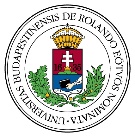 Részismereti tanulmányok folytatásához(csak abban az esetben kell kitölteni, ha nem a teljes, 50 kredites képzést kívánja elvégezni!)*A lábjegyzetet is kérjük, figyelmesen olvassa el!* Kérjük, hogy mellékelje az ELTE BTK Kreditátviteli Bizottsága által hozott határozatot, vagy ennek hiányában nyújtson be kreditelismertetési kérelmet, amelynek formanyomtatványa a letölthető dokumentumok között található!Név: 	Születési név: 	Születési hely: 	Év, hó, nap: 	A részismereti képzés szakterülete: 	A teljesíteni kívánt kreditek száma:	Az elvégezni kívánt tanegységekAz elvégezni kívánt tanegységekAz elvégezni kívánt tanegységekAz elvégezni kívánt tanegységekAz elvégezni kívánt tanegységekA tantárgy kódjaA tantárgy neveA kurzus jellege(előadás/szeminárium)FélévKredit1.2.3.4.5.6.7.8.9.10.11.12.13.14.15.16.17.18.19.20.Budapest, 201..	 hó	nap a kérelmező aláírásaBudapest, 201..	 hó	nap a kérelmező aláírásaBudapest, 201..	 hó	nap a kérelmező aláírásaBudapest, 201..	 hó	nap a kérelmező aláírásaBudapest, 201..	 hó	nap a kérelmező aláírásaNyilatkozatA képzési tervet jóváhagyom/nem hagyom jóvá.NyilatkozatA képzési tervet jóváhagyom/nem hagyom jóvá.Budapest, 201..	 hó	naptanszékvezető/intézetigazgató aláírása